Муниципальное автономное общеобразовательное учреждение «Нежинский лицей Оренбургского района»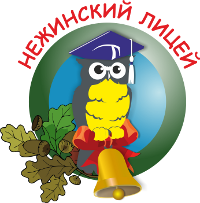 Рабочая программапо  русскому языку  базового уровнякласс   11Учитель русского языка и литературыИсмухамбетова А.Н.с.Нежинка2023годОглавление Раздел I. Планируемые результаты освоения учебного предмета, курса………………………………………………………………  4Раздел II. Содержание учебного предмета, курса……………………………………………………………………………………………17РазделIII.Тематическое планирование с указанием количества часов, отводимых на освоение каждой темы………………………………………………………………………………………………………………………………………………  18ПриложенияКалендарно-тематическое планирование……………………………………………………………………………………………………42Оценочные материалы…………………………………………………………………………………………………………………………48Рабочая программа учебного предмета «Русский язык» предназначена для 11 класса и разработана на основании следующих документов:- Федеральный закон "Об образовании в Российской Федерации"от 29.12.2012 N 273-ФЗ;-  Федеральный государственный образовательный стандарт среднего общего образования, утвержденный приказом Минобрнауки России "Об утверждении федерального государственного образовательного стандарта среднего общего образования" от 17 мая 2012 г. N 413с изменениями и дополнениями от  29 декабря 2014 г., 31 декабря 2015 г., 29 июня 2017 г.  - ООП СОО МАОУ «Нежинский лицей Оренбургского района» (протокол от 28 июня 2016 г. № 2/16-з);- Положение о  разработке и утверждении рабочих программ учебных предметов, курсов  МАОУ «Нежинский лицей Оренбургского района»  (протокол № 1 от  29.08.2016г) Планируемые результаты освоения учебного предмета, курса.Планируемые личностные результаты освоения ООП Личностные результаты в сфере отношений обучающихся к себе, к своему здоровью, к познанию себя: – ориентация обучающихся на достижение личного счастья, реализацию позитивных жизненных перспектив, инициативность, креативность, готовность и способность к личностному самоопределению, способность ставить цели и строить жизненные планы; – готовность и способность обеспечить себе и своим близким достойную жизнь в процессе самостоятельной, творческой и ответственной деятельности; – готовность и способность обучающихся к отстаиванию личного достоинства, собственного мнения, готовность и способность вырабатывать собственную позицию по отношению к общественно-политическим событиям прошлого и настоящего на основе осознания и осмысления истории, духовных ценностей и достижений нашей страны; – готовность и способность обучающихся к саморазвитию и самовоспитанию в соответствии с общечеловеческими ценностями и идеалами гражданского общества, потребность в физическом самосовершенствовании, занятиях спортивно-оздоровительной деятельностью; – принятие и реализация ценностей здорового и безопасного образа жизни, бережное, ответственное и компетентное отношение к собственному физическому и психологическому здоровью; – неприятие вредных привычек: курения, употребления алкоголя, наркотиков. Личностные результаты в сфере отношений обучающихся к России как к Родине (Отечеству): – российская идентичность, способность к осознанию российской идентичности в поликультурном социуме, чувство причастности к историко-культурной общности российского народа и судьбе России, патриотизм, готовность к служению Отечеству, его защите; – уважение к своему народу, чувство ответственности перед Родиной, гордости за свой край, свою Родину, прошлое и настоящее многонационального народа России, уважение к государственным символам (герб, флаг, гимн); – формирование уважения к русскому языку как государственному языку Российской Федерации, являющемуся основой российской идентичности и главным фактором национального самоопределения; – воспитание уважения к культуре, языкам, традициям и обычаям народов, проживающих в Российской Федерации. Личностные результаты в сфере отношений обучающихся к закону, государству и к гражданскому обществу: – гражданственность, гражданская позиция активного и ответственного члена российского общества, осознающего свои конституционные права и обязанности, уважающего закон и правопорядок, осознанно принимающего традиционные национальные и общечеловеческие гуманистические и демократические ценности, готового к участию в общественной жизни; – признание неотчуждаемости основных прав и свобод человека, которые принадлежат каждому от рождения, готовность к осуществлению собственных прав и свобод без нарушения прав и свобод других лиц, готовность отстаивать собственные права и свободы человека и гражданина согласно общепризнанным принципам и нормам международного права и в соответствии с Конституцией Российской Федерации, правовая и политическая грамотность; – мировоззрение, соответствующее современному уровню развития науки и общественной практики, основанное на диалоге культур, а также различных форм общественного сознания, осознание своего места в поликультурном мире; – интериоризация ценностей демократии и социальной солидарности, готовность к договорному регулированию отношений в группе или социальной организации; – готовность обучающихся к конструктивному участию в принятии решений, затрагивающих их права и интересы, в том числе в различных формах общественной самоорганизации, самоуправления, общественно значимой деятельности; – приверженность идеям интернационализма, дружбы, равенства, взаимопомощи народов; воспитание уважительного отношения к национальному достоинству людей, их чувствам, религиозным убеждениям; – готовность обучающихся противостоять идеологии экстремизма, национализма, ксенофобии; коррупции; дискриминации по социальным, религиозным, расовым, национальным признакам и другим негативным социальным явлениям. Личностные результаты в сфере отношений обучающихся с окружающими людьми: – нравственное сознание и поведение на основе усвоения общечеловеческих ценностей, толерантного сознания и поведения в поликультурном мире, готовности и способности вести диалог с другими людьми, достигать в нем взаимопонимания, находить общие цели и сотрудничать для их достижения; – принятие гуманистических ценностей, осознанное, уважительное и доброжелательное отношение к другому человеку, его мнению, мировоззрению; – способность к сопереживанию и формирование позитивного отношения к людям, в том числе к лицам с ограниченными возможностями здоровья и инвалидам; бережное, ответственное и компетентное отношение к физическому и психологическому здоровью других людей, умение оказывать первую помощь; – формирование выраженной в поведении нравственной позиции, в том числе способности к сознательному выбору добра, нравственного сознания и поведения на основе усвоения общечеловеческих ценностей и нравственных чувств (чести, долга, справедливости, милосердия и дружелюбия); – развитие компетенций сотрудничества со сверстниками, детьми младшего возраста, взрослыми в образовательной, общественно полезной, учебно-исследовательской, проектной и других видах деятельности. Личностные результаты в сфере отношений обучающихся к окружающему миру, живой природе, художественной культуре: – мировоззрение, соответствующее современному уровню развития науки, значимости науки, готовность к научно-техническому творчеству, владение достоверной информацией о передовых достижениях и открытиях мировой и отечественной науки, заинтересованность в научных знаниях об устройстве мира и общества; – готовность и способность к образованию, в том числе самообразованию, на протяжении всей жизни; сознательное отношение к непрерывному образованию как условию успешной профессиональной и общественной деятельности; – экологическая культура, бережное отношения к родной земле, природным богатствам России и мира; понимание влияния социально-экономических процессов на состояние природной и социальной среды, ответственность за состояние природных ресурсов; умения и навыки разумного природопользования, нетерпимое отношение к действиям, приносящим вред экологии; приобретение опыта эколого-направленной деятельности; – эстетическое отношения к миру, готовность к эстетическому обустройству собственного быта. Личностные результаты в сфере отношений обучающихся к семье и родителям, в том числе подготовка к семейной жизни: – ответственное отношение к созданию семьи на основе осознанного принятия ценностей семейной жизни; – положительный образ семьи, родительства (отцовства и материнства), интериоризация традиционных семейных ценностей. Личностные результаты в сфере отношения обучающихся к труду, в сфере социально-экономических отношений: – уважение ко всем формам собственности, готовность к защите своей собственности, – осознанный выбор будущей профессии как путь и способ реализации собственных жизненных планов; – готовность обучающихся к трудовой профессиональной деятельности как к возможности участия в решении личных, общественных, государственных, общенациональных проблем; – потребность трудиться, уважение к труду и людям труда, трудовым достижениям, добросовестное, ответственное и творческое отношение к разным видам трудовой деятельности; – готовность к самообслуживанию, включая обучение и выполнение домашних обязанностей. Личностные результаты в сфере физического, психологического, социального и академического благополучия обучающихся: – физическое, эмоционально-психологическое, социальное благополучие обучающихся в жизни образовательной организации, ощущение детьми безопасности и психологического комфорта, информационной безопасности. I.2.Планируемые метапредметные результаты освоения ООП Метапредметные результаты освоения основной образовательной программы представлены тремя группами универсальных учебных действий (УУД). 1. Регулятивные универсальные учебные действия Выпускник научится: – самостоятельно определять цели, задавать параметры и критерии, по которым можно определить, что цель достигнута; – оценивать возможные последствия достижения поставленной цели в деятельности, собственной жизни и жизни окружающих людей, основываясь на соображениях этики и морали; – ставить и формулировать собственные задачи в образовательной деятельности и жизненных ситуациях; – оценивать ресурсы, в том числе время и другие нематериальные ресурсы, необходимые для достижения поставленной цели; – выбирать путь достижения цели, планировать решение поставленных задач, оптимизируя материальные и нематериальные затраты; – организовывать эффективный поиск ресурсов, необходимых для достижения поставленной цели; – сопоставлять полученный результат деятельности с поставленной заранее целью. 2. Познавательные универсальные учебные действия Выпускник научится: – искать и находить обобщенные способы решения задач, в том числе, осуществлять развернутый информационный поиск и ставить на его основе новые (учебные и познавательные) задачи; – критически оценивать и интерпретировать информацию с разных позиций, распознавать и фиксировать противоречия в информационных источниках; – использовать различные модельно-схематические средства для представления существенных связей и отношений, а также противоречий, выявленных в информационных источниках; – находить и приводить критические аргументы в отношении действий и суждений другого; спокойно и разумно относиться к критическим замечаниям в отношении собственного суждения, рассматривать их как ресурс собственного развития; – выходить за рамки учебного предмета и осуществлять целенаправленный поиск возможностей для широкого переноса средств и способов действия; – выстраивать индивидуальную образовательную траекторию, учитывая ограничения со стороны других участников и ресурсные ограничения; – менять и удерживать разные позиции в познавательной деятельности. 3. Коммуникативные универсальные учебные действия Выпускник научится: осуществлять деловую коммуникацию как со сверстниками, так и со взрослыми (как внутри образовательной организации, так и за ее пределами), подбирать партнеров для деловой коммуникации исходя из соображений результативности взаимодействия, а не личныхсимпатий;при осуществлении групповой работы быть как руководителем, так и членом команды в разных ролях (генератор идей, критик, исполнитель, выступающий, эксперт ит.д.);координировать и выполнять работу в условиях реального, виртуального и комбинированноговзаимодействия;развернуто, логично и точно излагать свою точку зрения с использованием адекватных (устных и письменных) языковыхсредств;распознавать конфликтогенные ситуации и предотвращать конфликты до их активной фазы, выстраивать деловую и образовательную коммуникацию, избегая личностных оценочныхсуждений.I.3. Планируемые предметные результаты освоения ООП  Предметными результатами освоения основной программы по русскому языку учащимися 11 класса являются:В результате изучения учебного предмета «Русский язык» на уровне среднего общего образования:Выпускник на базовом уровне научится:использовать языковые средства адекватно цели общения и речевой ситуации;использовать знания о формах русского языка (литературный язык, просторечие, народные говоры, профессиональные разновидности, жаргон, арго) при созданиитекстов;создавать устные и письменные высказывания, монологические и диалогические тексты определенной функционально-смысловой принадлежности (описание, повествование, рассуждение) и определенных жанров (тезисы, конспекты, выступления, лекции, отчеты, сообщения, аннотации, рефераты, доклады,сочинения);выстраивать композицию текста, используя знания о его структурных элементах;подбирать и использовать языковые средства в зависимости от типа текста и выбранного профиляобучения;правильно использовать лексические и грамматические средства связи предложений при построениитекста;создавать устные и письменные тексты разных жанров в соответствии с функционально-стилевой принадлежностьютекста;сознательно использовать изобразительно-выразительные средства языка при создании текста в соответствии с выбранным профилемобучения;использовать при работе с текстом разные виды чтения (поисковое, просмотровое, ознакомительное, изучающее, реферативное) и аудирования (с полным пониманием текста, с пониманием основного содержания, с выборочным извлечениеминформации);анализировать текст с точки зрения наличия в нем явной и скрытой, основной и второстепенной информации, определять его тему, проблему и основную мысль;извлекать необходимую информацию из различных источников и переводить ее в текстовыйформат;преобразовывать текст в другие виды передачи информации;выбирать тему, определять цель и подбирать материал для публичного выступления;соблюдать культуру публичной речи;соблюдать в речевой практике основные орфоэпические, лексические, грамматические, стилистические, орфографические и пунктуационные нормы русского литературногоязыка;оценивать собственную и чужую речь с позиции соответствия языковым нормам;использовать основные нормативные словари и справочники для оценки устных и письменных высказываний с точки зрения соответствия языковым нормам.Выпускник на базовом уровне получит возможность научиться:распознавать уровни и единицы языка в предъявленном тексте и видеть взаимосвязь междуними;анализировать при оценке собственной и чужой речи языковые средства, использованные в тексте, с точки зрения правильности, точности и уместности ихупотребления;комментировать авторские высказывания на различные темы (в том числе о богатстве и выразительности русскогоязыка);отличать язык художественной литературы от других разновидностей современного русскогоязыка;использовать синонимические ресурсы русского языка для более точного выражения мысли и усиления выразительностиречи;иметь представление об историческом развитии русского языка и истории русскогоязыкознания;выражать согласие или несогласие с мнением собеседника в соответствии с правилами ведения диалогическойречи;дифференцировать главную и второстепенную информацию, известную и неизвестную информацию в прослушанномтексте;проводить самостоятельный поиск текстовой и нетекстовой информации, отбирать и анализировать полученнуюинформацию;сохранять стилевое единство при создании текста заданного функциональногостиля;владеть умениями информационно перерабатывать прочитанные и прослушанные тексты и представлять их в виде тезисов, конспектов, аннотаций,рефератов;создавать отзывы и рецензии на предложенныйтекст;соблюдать культуру чтения, говорения, аудирования иписьма;соблюдать культуру научного и делового общения в устной и письменной форме, в том числе при обсуждении дискуссионныхпроблем;соблюдать нормы речевого поведения в разговорной речи, а также в учебно-научной и официально-деловой сферахобщения;осуществлять речевойсамоконтроль;совершенствовать орфографические и пунктуационные умения и навыки на основе знаний о нормах русского литературногоязыка;использовать	основные	нормативные	словари	и	справочники	для расширения словарного запаса и спектра используемых языковых средств;оценивать эстетическую сторону речевого высказывания при анализе текстов (в том числе художественнойлитературы).СОДЕРЖАНИЕ УЧЕБНОГО ПРЕДМЕТА «РУССКИЙ ЯЗЫК»11 КЛАССОбщие сведения о языкеКультура речи в экологическом аспекте. Экология как наука, экология языка (общее представление). Проблемы речевой культуры в современном обществе (стилистические изменения в лексике, огрубление обиходно-разговорной речи, неоправданное употребление иноязычных заимствований и другое) (обзор). Язык и речь. Культура речиСинтаксис. Синтаксические нормыСинтаксис как раздел лингвистики (повторение, обобщение). Синтаксический анализ словосочетания и предложения.Изобразительно-выразительные средства синтаксиса. Синтаксический параллелизм, парцелляция, вопросно-ответная форма изложения, градация, инверсия, лексический повтор, анафора, эпифора, антитеза; риторический вопрос, риторическое восклицание, риторическое обращение; многосоюзие, бессоюзие.Синтаксические нормы. Порядок слов в предложении. Основные нормы согласования сказуемого с подлежащим, в состав которого входят слова множество, ряд, большинство, меньшинство; с подлежащим, выраженным количественно-именным сочетанием (двадцать лет, пять человек); имеющим в своём составе числительные, оканчивающиеся на один; имеющим в своём составе числительные два, три, четыре или числительное, оканчивающееся на два, три, четыре. Согласование сказуемого с подлежащим, имеющим при себе приложение (типа диван-кровать, озеро Байкал). Согласование сказуемого с подлежащим, выраженным аббревиатурой, заимствованным несклоняемым существительным.Основные нормы управления: правильный выбор падежной или предложно-падежной формы управляемого слова.Основные нормы употребления однородных членов предложения.Основные нормы употребления причастных и деепричастных оборотов.Основные нормы построения сложных предложений.Пунктуация. Основные правила пунктуацииПунктуация как раздел лингвистики (повторение, обобщение). Пунктуационный анализ предложения.Разделы русской пунктуации и система правил, включённых в каждый из них: знаки препинания в конце предложений; знаки препинания внутри простого предложения; знаки препинания между частями сложного предложения; знаки препинания при передаче чужой речи. Сочетание знаков препинания.Знаки препинания и их функции. Знаки препинания между подлежащим и сказуемым.Знаки препинания в предложениях с однородными членами.Знаки препинания при обособлении.Знаки препинания в предложениях с вводными конструкциями, обращениями, междометиями.Знаки препинания в сложном предложении.Знаки препинания в сложном предложении с разными видами связи.Знаки препинания при передаче чужой речи.Функциональная стилистика. Культура речиФункциональная стилистика как раздел лингвистики. Стилистическая норма (повторение, обобщение).Разговорная речь, сферы её использования, назначение. Основные признаки разговорной речи: неофициальность, экспрессивность, неподготовленность, преимущественно диалогическая форма. Фонетические, интонационные, лексические, морфологические, синтаксические особенности разговорной речи. Основные жанры разговорной речи: устный рассказ, беседа, спор и другие (обзор).Научный стиль, сферы его использования, назначение. Основные признаки научного стиля: отвлечённость, логичность, точность, объективность. Лексические, морфологические, синтаксические особенности научного стиля. Основные подстили научного стиля. Основные жанры научного стиля: монография, диссертация, научная статья, реферат, словарь, справочник, учебник и учебное пособие, лекция, доклад и другие (обзор).Официально-деловой стиль, сферы его использования, назначение. Основные признаки официально-делового стиля: точность, стандартизированность, стереотипность. Лексические, морфологические, синтаксические особенности официально-делового стиля. Основные жанры официально-делового стиля: закон, устав, приказ; расписка, заявление, доверенность; автобиография, характеристика, резюме и другие (обзор).Публицистический стиль, сферы его использования, назначение. Основные признаки публицистического стиля: экспрессивность, призывность, оценочность. Лексические, морфологические, синтаксические особенности публицистического стиля. Основные жанры публицистического стиля: заметка, статья, репортаж, очерк, эссе, интервью (обзор).Язык художественной литературы и его отличие от других функциональных разновидностей языка (повторение, обобщение). Основные признаки художественной речи: образность, широкое использование изобразительно-выразительных средств, языковых средств других функциональных разновидностей языка.ПРЕДМЕТНЫЕ РЕЗУЛЬТАТЫ 11 КЛАССК концу обучения в 11 классе обучающийся получит следующие предметные результаты по отдельным темам программы по русскому языку:Общие сведения о языкеИметь представление об экологии языка, о проблемах речевой культуры в современном обществе.Понимать, оценивать и комментировать уместность (неуместность) употребления разговорной и просторечной лексики, жаргонизмов; оправданность (неоправданность) употребления иноязычных заимствований; нарушения речевого этикета, этических норм в речевом общении и другое.Язык и речь. Культура речиСинтаксис. Синтаксические нормыВыполнять синтаксический анализ словосочетания, простого и сложного предложения.Определять изобразительно-выразительные средства синтаксиса русского языка (в рамках изученного).Анализировать, характеризовать и оценивать высказывания с точки зрения основных норм согласования сказуемого с подлежащим, употребления падежной и предложно-падежной формы управляемого слова в словосочетании, употребления однородных членов предложения, причастного и деепричастного оборотов (в рамках изученного).Соблюдать синтаксические нормы.Использовать словари грамматических трудностей, справочники.Пунктуация. Основные правила пунктуацииИметь представление о принципах и разделах русской пунктуации.Выполнять пунктуационный анализ предложения.Анализировать и характеризовать текст с точки зрения соблюдения пунктуационных правил современного русского литературного языка (в рамках изученного).Соблюдать правила пунктуации.Использовать справочники по пунктуации.Функциональная стилистика. Культура речиИметь представление о функциональной стилистике как разделе лингвистики.Иметь представление об основных признаках разговорной речи, функциональных стилей (научного, публицистического, официально-делового), языка художественной литературы.Распознавать, анализировать и комментировать тексты различных функциональных разновидностей языка (разговорная речь, научный, публицистический и официально-деловой стили, язык художественной литературы).Создавать тексты разных функционально-смысловых типов; тексты разных жанров научного, публицистического, официально-делового стилей (объём сочинения — не менее 150 слов).Применять знания о функциональных разновидностях языка в речевой практике.11 КЛАСС Наименование и количество контрольных мероприятий в рамках тематического и итогового контроля ПОУРОЧНОЕ ПЛАНИРОВАНИЕ  11 КЛАСС № п/п Наименование разделов и тем программы Количество часовКоличество часовКоличество часовКоличество часовЭлектронные (цифровые) образовательные ресурсы № п/п Наименование разделов и тем программы Всего Контрольные работы Практические работы Практические работы Электронные (цифровые) образовательные ресурсы Раздел 1. Общие сведения о языкеРаздел 1. Общие сведения о языкеРаздел 1. Общие сведения о языкеРаздел 1. Общие сведения о языкеРаздел 1. Общие сведения о языкеРаздел 1. Общие сведения о языкеРаздел 1. Общие сведения о языке1.1Культура речи в экологическом аспекте 2 Библиотека ЦОК https://m.edsoo.ru/7f41c7e2Библиотека ЦОК https://m.edsoo.ru/7f41c7e2Итого по разделуИтого по разделу 2 Раздел 2. Язык и речь. Культура речи. Синтаксис. Синтаксические нормыРаздел 2. Язык и речь. Культура речи. Синтаксис. Синтаксические нормыРаздел 2. Язык и речь. Культура речи. Синтаксис. Синтаксические нормыРаздел 2. Язык и речь. Культура речи. Синтаксис. Синтаксические нормыРаздел 2. Язык и речь. Культура речи. Синтаксис. Синтаксические нормыРаздел 2. Язык и речь. Культура речи. Синтаксис. Синтаксические нормыРаздел 2. Язык и речь. Культура речи. Синтаксис. Синтаксические нормы2.1Синтаксис как раздел лингвистики (повторение, обобщение)1 Библиотека ЦОК https://m.edsoo.ru/7f41c7e2Библиотека ЦОК https://m.edsoo.ru/7f41c7e22.2Изобразительно-выразительные средства синтаксиса1 Библиотека ЦОК https://m.edsoo.ru/7f41c7e2Библиотека ЦОК https://m.edsoo.ru/7f41c7e22.3Синтаксические нормы. Основные нормы согласования сказуемого с подлежащим1 Библиотека ЦОК https://m.edsoo.ru/7f41c7e2Библиотека ЦОК https://m.edsoo.ru/7f41c7e22.4Основные нормы управления1 Библиотека ЦОК https://m.edsoo.ru/7f41c7e2Библиотека ЦОК https://m.edsoo.ru/7f41c7e22.5Основные нормы употребления однородных членов предложения1 Библиотека ЦОК https://m.edsoo.ru/7f41c7e2Библиотека ЦОК https://m.edsoo.ru/7f41c7e22.6Основные нормы употребления причастных и деепричастных оборотов1Библиотека ЦОК https://m.edsoo.ru/7f41c7e2Библиотека ЦОК https://m.edsoo.ru/7f41c7e22.7Основные нормы построения сложных предложений2 Библиотека ЦОК https://m.edsoo.ru/7f41c7e2Библиотека ЦОК https://m.edsoo.ru/7f41c7e22.8Обобщение и систематизация по теме «Синтаксис. Синтаксические нормы» 1 Библиотека ЦОК https://m.edsoo.ru/7f41c7e2Библиотека ЦОК https://m.edsoo.ru/7f41c7e2Итого по разделуИтого по разделу9 Раздел 3. Язык и речь. Культура речи. Пунктуация. Основные правила пунктуацииРаздел 3. Язык и речь. Культура речи. Пунктуация. Основные правила пунктуацииРаздел 3. Язык и речь. Культура речи. Пунктуация. Основные правила пунктуацииРаздел 3. Язык и речь. Культура речи. Пунктуация. Основные правила пунктуацииРаздел 3. Язык и речь. Культура речи. Пунктуация. Основные правила пунктуацииРаздел 3. Язык и речь. Культура речи. Пунктуация. Основные правила пунктуацииРаздел 3. Язык и речь. Культура речи. Пунктуация. Основные правила пунктуации3.1Пунктуация как раздел лингвистики (повторение, обобщение) 1 Библиотека ЦОК https://m.edsoo.ru/7f41c7e2Библиотека ЦОК https://m.edsoo.ru/7f41c7e23.2Знаки препинания между подлежащим и сказуемым 1 Библиотека ЦОК https://m.edsoo.ru/7f41c7e2Библиотека ЦОК https://m.edsoo.ru/7f41c7e23.3Знаки препинания в предложениях с однородными членами 1 Библиотека ЦОК https://m.edsoo.ru/7f41c7e2Библиотека ЦОК https://m.edsoo.ru/7f41c7e23.4Знаки препинания при обособлении 3Библиотека ЦОК https://m.edsoo.ru/7f41c7e2Библиотека ЦОК https://m.edsoo.ru/7f41c7e23.5Знаки препинания в предложениях с вводными конструкциями, обращениями, междометиями 1Библиотека ЦОК https://m.edsoo.ru/7f41c7e2Библиотека ЦОК https://m.edsoo.ru/7f41c7e23.6Знаки препинания в сложном предложении2 Библиотека ЦОК https://m.edsoo.ru/7f41c7e2Библиотека ЦОК https://m.edsoo.ru/7f41c7e23.7Знаки препинания в сложном предложении с разными видами связи1 Библиотека ЦОК https://m.edsoo.ru/7f41c7e2Библиотека ЦОК https://m.edsoo.ru/7f41c7e23.8Знаки препинания при передаче чужой речи1 Библиотека ЦОК https://m.edsoo.ru/7f41c7e2Библиотека ЦОК https://m.edsoo.ru/7f41c7e23.9Повторение и обобщение по темам раздела "Пунктуация. Основные правила пунктуации" 1 Библиотека ЦОК https://m.edsoo.ru/7f41c7e2Библиотека ЦОК https://m.edsoo.ru/7f41c7e2Итого по разделуИтого по разделу 12 Раздел 4. Функциональная стилистика. Культура речиРаздел 4. Функциональная стилистика. Культура речиРаздел 4. Функциональная стилистика. Культура речиРаздел 4. Функциональная стилистика. Культура речиРаздел 4. Функциональная стилистика. Культура речиРаздел 4. Функциональная стилистика. Культура речиРаздел 4. Функциональная стилистика. Культура речи4.1Функциональная стилистика как раздел лингвистики 1 Библиотека ЦОК https://m.edsoo.ru/7f41c7e2Библиотека ЦОК https://m.edsoo.ru/7f41c7e24.2Разговорная речь 1 Библиотека ЦОК https://m.edsoo.ru/7f41c7e2Библиотека ЦОК https://m.edsoo.ru/7f41c7e24.3Основные жанры разговорной речи: устный рассказ, беседа, спор (обзор)1 Библиотека ЦОК https://m.edsoo.ru/7f41c7e2Библиотека ЦОК https://m.edsoo.ru/7f41c7e24.4Научный стиль 1 Библиотека ЦОК https://m.edsoo.ru/7f41c7e2Библиотека ЦОК https://m.edsoo.ru/7f41c7e24.5Основные жанры научного стиля (обзор) 1Библиотека ЦОК https://m.edsoo.ru/7f41c7e2Библиотека ЦОК https://m.edsoo.ru/7f41c7e24.6Официально-деловой стиль. Основные жанры официально-делового стиля (обзор)1 Библиотека ЦОК https://m.edsoo.ru/7f41c7e2Библиотека ЦОК https://m.edsoo.ru/7f41c7e24.7Публицистический стиль1 Библиотека ЦОК https://m.edsoo.ru/7f41c7e2Библиотека ЦОК https://m.edsoo.ru/7f41c7e24.8Основные жанры публицистического стиля (обзор) 1 Библиотека ЦОК https://m.edsoo.ru/7f41c7e2Библиотека ЦОК https://m.edsoo.ru/7f41c7e24.9Язык художественной литературы1 Библиотека ЦОК https://m.edsoo.ru/7f41c7e2Библиотека ЦОК https://m.edsoo.ru/7f41c7e2Итого по разделуИтого по разделу 9ПовторениеПовторение2 Библиотека ЦОК https://m.edsoo.ru/7f41c7e2Библиотека ЦОК https://m.edsoo.ru/7f41c7e2Итоговый контрольИтоговый контроль 3 3 Библиотека ЦОК https://m.edsoo.ru/7f41c7e2Библиотека ЦОК https://m.edsoo.ru/7f41c7e2ОБЩЕЕ КОЛИЧЕСТВО ЧАСОВ ПО ПРОГРАММЕОБЩЕЕ КОЛИЧЕСТВО ЧАСОВ ПО ПРОГРАММЕ34 3  0 №Наименование разделаНаименование работыДата1Общие сведения о языкеСтартовая контрольная работа.Сентябрь 3 неделя2Синтаксис и пунктуацияКонтрольная работа по теме "Синтаксис и синтаксические нормы"Сочинение-рассуждение по текстуДекабрь3нМарт1н3Культура речиСочинение-рассуждение по текстуАпрель4 н4Стилистика Контрольная итоговая работа.Май 2 нед№ п/п Тема урока Количество часовКоличество часовКоличество часовДата изучения Электронные цифровые образовательные ресурсы № п/п Тема урока Всего Контрольные работы Практические работы Дата изучения Электронные цифровые образовательные ресурсы 1Повторение и обобщение изученного в 10 классе.  1 6.092Культура речи в экологическом аспекте. Культура речи как часть здоровой окружающей языковой среды. Проблемы речевой культуры в современном обществе (общее представление) 1 Сентябрь 2 нБиблиотека ЦОК https://m.edsoo.ru/fbaaf8a43Итоговый контроль "Общие сведения об языке". Входная  мониторинговая работа. 1  1 Сентябрь 3 н4Синтаксис как раздел лингвистики. 1  1 Сентябрь 4 н5Изобразительно-выразительные средства синтаксиса. Практикум. 1 Октябрь 1н6Синтаксические нормы. Порядок слов в предложении. Основные нормы согласования сказуемого с подлежащим 1 Октябрь 3нБиблиотека ЦОК https://m.edsoo.ru/fbaaddb07Основные нормы управления: правильный выбор падежной или предложно-падежной формы управляемого слова. Употребление производных предлогов. Практикум. 1 1Октябрь 4нБиблиотека ЦОК https://m.edsoo.ru/fbaafd188Основные нормы употребления однородных членов предложения. Предложения с однородными членами, соединенными двойными союзами. Практикум. 1 Ноябрь1нБиблиотека ЦОК https://m.edsoo.ru/fbab04e89Основные нормы употребления причастных и деепричастных  оборотов.Практикум. 1 Ноябрь2н10Основные нормы построения сложных предложений: сложноподчиненного предложения с  придаточным определительным; придаточным изъяснительным 1 Ноябрь4н11Основные нормы построения сложного предложения с разными видами связи. Практикум. 1 1Декабрь1н12Обобщение и систематизация по теме «Синтаксис. Синтаксические нормы». Мониторинговая работа за 1 полугодие 1 Декабрь2н13Контрольная работа по теме "Синтаксис и синтаксические нормы" 1  1 Декабрь3н14Пунктуация как раздел лингвистики. (повторение, обобщение) Правила постановки тире между подлежащим и сказуемым, выраженными разными частями речи 1 Декабрь4н15Знаки препинания в предложениях с однородными членами. Практикум. 1  1 Декабрь5н16Правила постановки знаков препинания в предложениях с обособленными определениями, приложениями. 1 Январь2н17Правила постановки знаков препинания в предложениях с обособленными дополнениями, обстоятельствами, уточняющими членами 1 Январь3н18Знаки препинания при обособлении. Практикум 1  1 Январь4н19Правила постановки знаков препинания в предложениях с вводными конструкциями, обращениями, междометиями. Практикум. 1 Февраль1н20Правила постановки знаков препинания в сложносочинённом  и сложноподчиненном предложении. 1 Февраль2н21Правила постановки знаков препинания в бессоюзном сложном предложении. Правила постановки знаков препинания в сложном предложении с разными видами связи. Практикум. 1 1Февраль3н22Правила пунктуационного оформления предложений с прямой речью, косвенной речью, диалогом, цитатой. Повторение правил пунктуационного оформления предложений при передаче чужой речи.  1 Февраль5нБиблиотека ЦОК https://m.edsoo.ru/fbaaf3ea23Обобщение изученного по теме: "Пунктуация. Основные правила пунктуации". Сочинение- рассуждение. 1 Март1н24Функциональная стилистика как раздел лингвистики (повторение, обобщение) 1 Март2нБиблиотека ЦОК https://m.edsoo.ru/fbab1d4825Разговорная речь. Основные жанры разговорной речи: устный рассказ, беседа, спор (обзор). Практикум.Пробный экзамен в формате ЕГЭ. 1 март3нБиблиотека ЦОК https://m.edsoo.ru/fbab202cБиблиотека ЦОК https://m.edsoo.ru/fbab21da26Научный стиль, сфера его использования, назначение. Основные подстили научного стиля. Основные жанры научного стиля. Практикум. 1 1март4нБиблиотека ЦОК https://m.edsoo.ru/fbab25c227Официально-деловой стиль, сфера его использования, назначение. Практикум. 1 1март5нБиблиотека ЦОК https://m.edsoo.ru/fbab2982Библиотека ЦОК https://m.edsoo.ru/fbab2af428Публицистический стиль, сфера его использования, назначение. Лексические, морфологические и синтаксические особенности стиля. 1 Апрель1нБиблиотека ЦОК https://m.edsoo.ru/fbab2c4829Основные жанры публицистического стиля: заметка, статья, репортаж, интервью, очерк. 1 Апрель3нБиблиотека ЦОК https://m.edsoo.ru/fbab2ea0Библиотека ЦОК https://m.edsoo.ru/fbab302630Обобщение изученногопо теме: "Функциональная стилистика. Культура речи". Сочинение- рассуждение. 1 Апрель4н31Язык художественной литературы и его отличия от других функциональных разновидностей языка. Основные признаки художественной речи. Практикум. 1 Май1 недБиблиотека ЦОК https://m.edsoo.ru/fbab318eБиблиотека ЦОК https://m.edsoo.ru/fbab157832Контрольная итоговая работа. 1  1 Май 2 нед33Повторение изученного. Орфография. Пунктуация 1 Май 3недБиблиотека ЦОК https://m.edsoo.ru/fbab071834Повторение изученного. Культура речи. Текст. Функциональная стилистика 1 Май 4 недБиблиотека ЦОК https://m.edsoo.ru/fbab360cБиблиотека ЦОК https://m.edsoo.ru/fbab333cОБЩЕЕ КОЛИЧЕСТВО ЧАСОВ ПО ПРОГРАММЕОБЩЕЕ КОЛИЧЕСТВО ЧАСОВ ПО ПРОГРАММЕ 34  3  8 